Комитет по развитию и интеллектуальной собственности (КРИС)Девятнадцатая сессияЖенева, 15 – 19 мая 2017 г.проект «управление объектами ИНТЕЛЛЕКТУАЛЬНОЙ СОБСТВЕННОСТИ и передача технологии:  содействие эффективному использованию интеллектуальной собственности в развивающихся странах, наименее развитых странах и странах с переходной экономикой», предложенный южной африкойДокумент подготовлен Секретариатом	В своем сообщении от 15 марта 2017 г. Постоянное представительство Южной Африки представило для рассмотрения на девятнадцатой сессии Комитета по развитию и интеллектуальной собственности (КРИС) пересмотренный проект предложения, озаглавленный «Управление объектами интеллектуальной собственности и передача технологии:  содействие эффективному использованию интеллектуальной собственности в развивающихся странах, наименее развитых странах и странах с переходной экономикой».	Следует напомнить, что на своей восемнадцатой сессии после рассмотрения документа, озаглавленного «Компиляция представленных государствами-членами материалов относительно мероприятий, связанных с передачей технологии», Комитет поручил делегации Южной Африки пересмотреть свое предложение с учетом комментариев и замечаний государств-членов. 	Вышеуказанное предложение по проекту содержится в приложении к настоящему документу.  Сметная стоимость проекта составляет 584 тыс. шв. франков, из которых 
314 тыс. шв. франков приходится на расходы, не связанные с персоналом, а 
270 тыс. шв. франков – на расходы на персонал.	КРИС предлагается рассмотреть и одобрить приложение к настоящему документу. [Приложение следует]предложение делегации южной африкипредлагаемые мероприятия воис в области передачи технологииСООТВЕТСТВУЮЩИЕ РЕКОМЕНДАЦИИ ПОВЕСТКИ ДНЯ В ОБЛАСТИ РАЗВИТИЯ:1, 10, 12, 23, 25, 31 и 40ОБЩИЕ РЕСУРСЫ В РАЗБИВКЕ ПО РЕЗУЛЬТАТАМ(a) 2017 г.(b) Двухлетний период 2018-2019 гг.** При условии одобрения Комитетом по программе и бюджету(c) 2020 г.**** При условии одобрения Комитетом по программе и бюджетуРЕСУРСЫ, НЕ СВЯЗАННЫЕ С ПЕРСОНАЛОМ, В РАЗБИВКЕ ПО КАТЕГОРИЯМ РАСХОДОВ(a) 2017 г.(b) Двухлетний период 2018-2019 гг.** При условии одобрения Комитетом по программе и бюджету.(c) 2020 г.**** При условии одобрения Комитетом по программе и бюджету.СРОКИ РЕАЛИЗАЦИИ  a) 2017 г.(b) Двухлетний период 2018-2019 гг.** При условии одобрения Комитетом по программе и бюджету.c) 2020 г.**** При условии одобрения Комитетом по программе и бюджету.[Конец приложения и документа]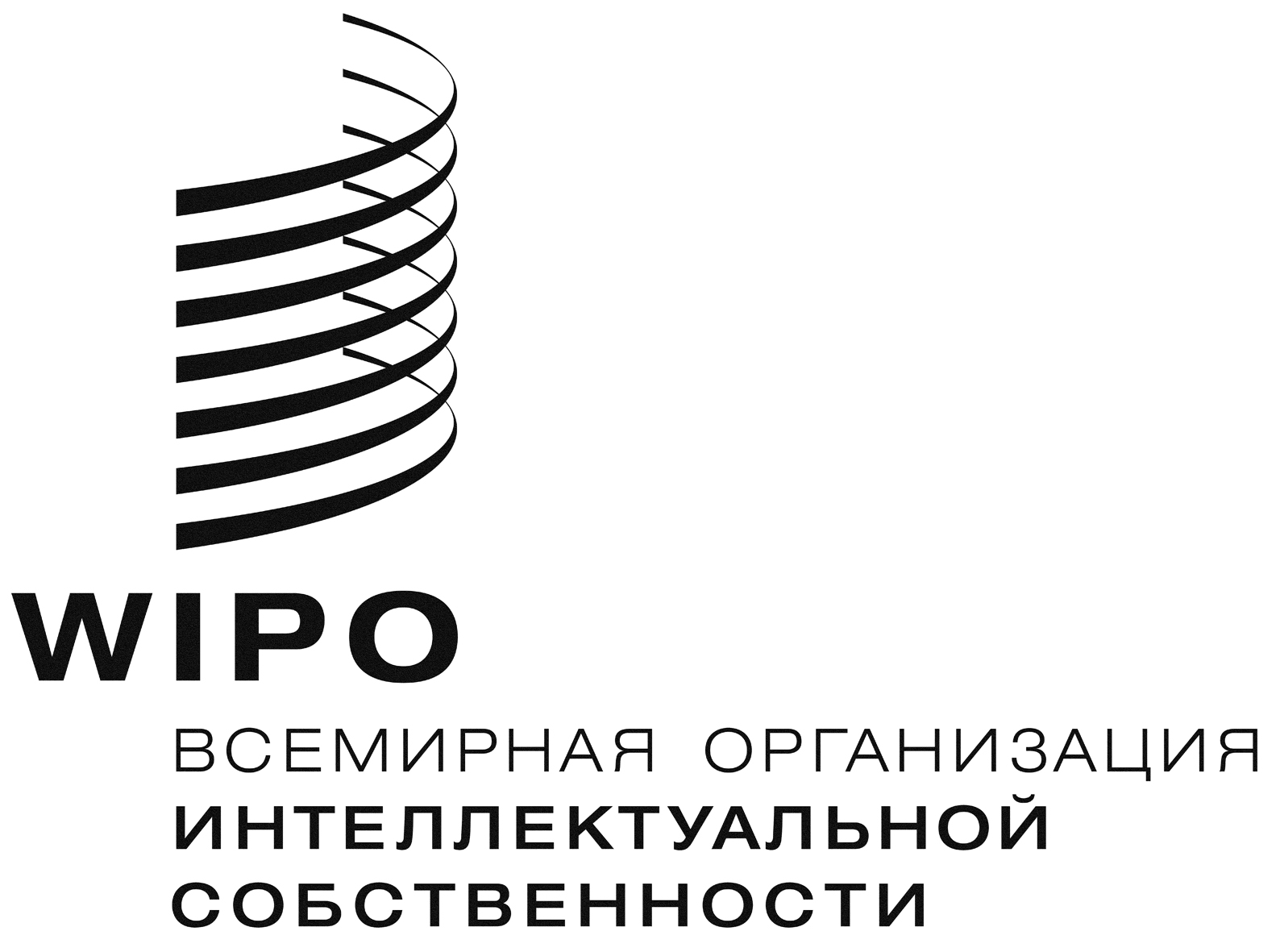 RCDIP/19/11 Rev.CDIP/19/11 Rev.CDIP/19/11 Rev.оригинал:  английскийоригинал:  английскийоригинал:  английскийдата: 17 мая 2017 г.дата: 17 мая 2017 г.дата: 17 мая 2017 г.1. 	РЕЗЮМЕ1. 	РЕЗЮМЕНазваниеУправление объектами интеллектуальной собственности и передача технологии:  содействие эффективному использованию интеллектуальной собственности в развивающихся странах, наименее развитых странах и странах с переходной экономикойРекомендации Повестки дня в области развитияРекомендация 1:  Техническая помощь ВОИС, среди прочего, должна быть ориентирована на развитие, обусловлена потребностями и быть прозрачной с учетом приоритетов и конкретных потребностей развивающихся стран, в особенности НРС, а также различных уровней развития государств-членов, при этом деятельность должна включать сроки для завершения. В этой связи характер помощи, механизмы ее осуществления и процессы оценки программ технической помощи, должны быть конкретизированы применительно к каждой стране.Рекомендация 10:  Оказывать помощь государствам-членам в развитии и совершенствовании национального институционального потенциала в области ИС путем дальнейшего развития инфраструктуры и других компонентов с целью повышения эффективности национальных учреждений ИС и установления справедливого равновесия между охраной ИС и интересами общества. Эта техническая помощь должна также распространяться на субрегиональные и региональные организации, занимающиеся вопросами интеллектуальной собственности.Рекомендация 12:  Активнее включать соображения развития в основную деятельность и обсуждения в рамках ВОИС и в контексте оказания технической помощи в соответствии с ее мандатом. Рекомендация 23:  Рассмотреть пути совершенствования проконкурентной лицензионной практики в области ИС, в особенности в целях содействия творческой деятельности, инновациям, а также передаче и распространению технологии заинтересованным странам, в особенности развивающимся странам и НРС. Рекомендация 25:  Изучить политику и инициативы в области ИС, необходимые для содействия передаче и распространению технологии в интересах развивающихся стран, и принять надлежащие меры, позволяющие развивающимся странам полностью понять и извлекать выгоду из различных положений, относящихся к гибкости, заложенной в соответствующих международных соглашениях.Рекомендация 31:  Выступить с согласованными государствами-членами инициативами, которые внесут вклад в передачу технологии развивающимся странам, в частности обратиться к ВОИС с просьбой об облегчении доступа к открытой для публики патентной информации.Рекомендация 40:  Обратиться к ВОИС с просьбой активизировать сотрудничество по вопросам в связи с ИС со всеми учреждениями системы ООН в соответствии с ориентацией государств-членов, в особенности с Секретариатом Конференции ООН по торговле и развитию (ЮНКТАД), Секретариатом Программы ООН по окружающей среде (ЮНЕП), Всемирной организацией здравоохранения (ВОЗ), Организацией Объединенных Наций по промышленному развитию (ЮНИДО), Организацией Объединенных Наций по вопросам образования, науки и культуры (ЮНЕСКО) и другими соответствующими международными организациями, в целях усиления координации для максимального повышения эффективности при реализации программ развития.Краткое описание проектаВо многих странах были приняты законы, призванные повысить социально-экономическую отдачу от государственных инвестиций в НИОКР.  Такой «нисходящий» подход диктует «восходящие» ответные меры, связанные с информированием, обучением и развитием навыков в области управления объектами ИС и передачи технологии, ориентированные на спонсоров, создателей, менеджеров ИС и пользователей ИС.Существует множество факторов, сдерживающих инновации (будь то факторы нарастающего влияния, социальные факторы, факторы с возможностью расширения влияния, радикальные факторы и т.д.), одним из которых является дефицит необходимых навыков в области управления объектами ИС и передачи технологии у спонсоров, создателей, менеджеров и пользователей, входящих в систему производственных связей в области инноваций. Цель проекта – укрепление инновационного потенциала развивающихся стран, наименее развитых стран и стран с переходной экономикой путем более адресного расширения возможностей обучения/наращивания потенциала и сотрудничества в интересах участников системы производственных связей в области инноваций, а также распространения среди них руководств и документов, содержащих описание передовых методов (научного и практического характера).Пилотный проект будет реализован в четырех заранее отобранных странах-бенефициарах, в том числе в Южной Африке, в целях наращивания потенциала основных заинтересованных сторон (начиная от спонсоров и создателей объектов ИС и кончая менеджерами и, в конечном счете, пользователями) и расширения сотрудничества между государствами-членами, и благодаря этому облегчения передачи знаний.Данный проект особенно актуален в контексте Повестки дня в области развития, так как призван продемонстрировать, какую пользу развивающиеся страны, страны с переходной экономикой и наименее развитые страны могут извлечь из наращивания потенциала в области управления объектами ИС и передачи технологии, преследуя при этом общую цель развития инновационной деятельности.  Проект  продемонстрирует на примере отобранных для пилотного проекта стран-бенефициаров, включая Южную Африку, как с помощью инструментария ИС можно расширить возможности для социально-экономического развития.Соответствующая программа Программа 14Связи с другими программами/ проектами ПДРDA_16_20_03Связи с ожидаемыми результатами в Программе и бюджетеIII.1:  Укрепление потенциала людских ресурсов, способных выполнять широкий спектр требований в отношении эффективного использования ИС в целях развития в развивающихся странах, НРС и странах с переходной экономикойПродолжительность проекта31 месяцБюджет проектаОбщая смета расходов, не связанных с персоналом:  
314 тыс. шв. франковОбщая смета расходов на персонал:  270 тыс. шв. франков2.	ОПИСАНИЕ ПРОЕКТА2.	ОПИСАНИЕ ПРОЕКТА2.1.	Суть вопроса 2.1.	Суть вопроса Инновационная деятельность сама по себе не гарантирует быстрый рост и инклюзивное развитие, однако она значима и необходима в качестве источника и катализатора развития.  Следует, в частности, отметить, что согласно Цели устойчивого развития 9, «без технического прогресса и инноваций процесс индустриализации невозможен, а без индустриализации, в свою очередь, невозможно развитие».По общему признанию, «достижения в сфере науки и техники радикально меняют стиль жизни, способы связи, общения и взаимодействия людей и имеют серьезные последствия для экономического развития», и инновационный процесс выступает в качестве важнейшего катализатора независимо от уровня развития страны или региона.  Интеллектуальная собственность (ИС) и связанные с ней права необходимы для стимулирования инновационной деятельности и экономического роста, что иллюстрируется следующей меткой цитатой:  «Права ИС принимают вид патентов, авторского права, товарных знаков, (образцов) и коммерческой тайны, и каждая страна регулирует каждый из указанных видов отдельными законами.  На протяжении веков законы в области ИС развивались таким образом, чтобы инновационный цикл служил интересам общества.  Интеллектуальная собственность (и во многих случаях связанные с ней права) – ввиду своей тесной связи с инновационным процессом – является важнейшим условием достижения нашего будущего».  Однако во многих юрисдикциях ИС и связанные с ней права остаются малопонятны, не говоря уже о практическом использовании ИС в системе производственных связей в области инноваций и доведения до конечного пользователя товаров, процессов и услуг, являющихся воплощением ИС. Для вывода товара (в том числе процесса) или услуги на рынок необходимо задействовать ряд участников системы производственных связей в области инноваций, а именно:спонсоров коммерциализации/использования научных исследований (включая сотрудников учреждений с государственным финансированием);создателей объектов ИС (включая исследователей);менеджеров ИС (включая сотрудников научно-исследовательских учреждений и бюро по передаче технологии на базе высших учебных заведений или государственных научно-исследовательских организаций);  ипользователей ИС (включая ММСП и крупные промышленные предприятия).  Все эти участники должны иметь четкое представление о следующем:(a)	интеллектуальной собственности и соответствующих стратегиях ее охраны применительно к различным видам техники;(b)	действующей и применяемой системе управления объектами ИС, включая механизм отслеживания с упором на создание в развивающихся странах, наименее развитых странах и странах с переходной экономикой потенциала для пресечения нарушения прав ИС третьими лицами;(c)	использовании средств ИС, включая гибкие возможности, для получения доступа к технологиям, отвечающим технологическим потребностями конкретной страны;(d)	маркетинге ИС и способах взаимодействия с промышленными партнерами (включая ММСП и крупные промышленные предприятия); (e)	осуществлении экономических операций для коммерциализации/ использования, включая стратегии ведения переговоров и недопущения типичных ошибок, а также правилах создания стартап-компаний и их последующего развития;  и(f)	коммерциализации на мировом рынке.Данный проект особенно актуален в контексте Повестки дня в области развития, так как призван продемонстрировать, какую пользу развивающиеся страны, страны с переходной экономикой и наименее развитые страны могут извлечь из наращивания потенциала в области управления объектами ИС и передачи технологии, преследуя при этом общую цель развития инновационной деятельности.  Проект  продемонстрирует на примере отобранных для пилотного проекта стран-бенефициаров, включая Южную Африку, как с помощью инструментария ИС можно расширить возможности для социально-экономического развития.Инновационная деятельность сама по себе не гарантирует быстрый рост и инклюзивное развитие, однако она значима и необходима в качестве источника и катализатора развития.  Следует, в частности, отметить, что согласно Цели устойчивого развития 9, «без технического прогресса и инноваций процесс индустриализации невозможен, а без индустриализации, в свою очередь, невозможно развитие».По общему признанию, «достижения в сфере науки и техники радикально меняют стиль жизни, способы связи, общения и взаимодействия людей и имеют серьезные последствия для экономического развития», и инновационный процесс выступает в качестве важнейшего катализатора независимо от уровня развития страны или региона.  Интеллектуальная собственность (ИС) и связанные с ней права необходимы для стимулирования инновационной деятельности и экономического роста, что иллюстрируется следующей меткой цитатой:  «Права ИС принимают вид патентов, авторского права, товарных знаков, (образцов) и коммерческой тайны, и каждая страна регулирует каждый из указанных видов отдельными законами.  На протяжении веков законы в области ИС развивались таким образом, чтобы инновационный цикл служил интересам общества.  Интеллектуальная собственность (и во многих случаях связанные с ней права) – ввиду своей тесной связи с инновационным процессом – является важнейшим условием достижения нашего будущего».  Однако во многих юрисдикциях ИС и связанные с ней права остаются малопонятны, не говоря уже о практическом использовании ИС в системе производственных связей в области инноваций и доведения до конечного пользователя товаров, процессов и услуг, являющихся воплощением ИС. Для вывода товара (в том числе процесса) или услуги на рынок необходимо задействовать ряд участников системы производственных связей в области инноваций, а именно:спонсоров коммерциализации/использования научных исследований (включая сотрудников учреждений с государственным финансированием);создателей объектов ИС (включая исследователей);менеджеров ИС (включая сотрудников научно-исследовательских учреждений и бюро по передаче технологии на базе высших учебных заведений или государственных научно-исследовательских организаций);  ипользователей ИС (включая ММСП и крупные промышленные предприятия).  Все эти участники должны иметь четкое представление о следующем:(a)	интеллектуальной собственности и соответствующих стратегиях ее охраны применительно к различным видам техники;(b)	действующей и применяемой системе управления объектами ИС, включая механизм отслеживания с упором на создание в развивающихся странах, наименее развитых странах и странах с переходной экономикой потенциала для пресечения нарушения прав ИС третьими лицами;(c)	использовании средств ИС, включая гибкие возможности, для получения доступа к технологиям, отвечающим технологическим потребностями конкретной страны;(d)	маркетинге ИС и способах взаимодействия с промышленными партнерами (включая ММСП и крупные промышленные предприятия); (e)	осуществлении экономических операций для коммерциализации/ использования, включая стратегии ведения переговоров и недопущения типичных ошибок, а также правилах создания стартап-компаний и их последующего развития;  и(f)	коммерциализации на мировом рынке.Данный проект особенно актуален в контексте Повестки дня в области развития, так как призван продемонстрировать, какую пользу развивающиеся страны, страны с переходной экономикой и наименее развитые страны могут извлечь из наращивания потенциала в области управления объектами ИС и передачи технологии, преследуя при этом общую цель развития инновационной деятельности.  Проект  продемонстрирует на примере отобранных для пилотного проекта стран-бенефициаров, включая Южную Африку, как с помощью инструментария ИС можно расширить возможности для социально-экономического развития.2.2. 	Цели2.2. 	ЦелиПроект направлен на выполнение рекомендаций 1, 10, 12, 23, 25, 31 и 40 Повестки дня в области развития и призван достичь одной цели общего характера и нескольких более конкретных целей:
Цель общего характера:Содействовать эффективному использованию интеллектуальной собственности и любых связанных с ней прав в качестве инструмента социально-экономического развития в развивающихся странах, наименее развитых странах и странах с переходной экономикой, и в частности использованию объектов интеллектуальной собственности, созданных благодаря государственным инвестициям в НИОКР.Конкретные цели:принятие стратегии, направленной на придание мероприятиям по наращиванию потенциала в области передачи технологии более адресного характера;  иформирование у основных участников системы ИС – спонсоров, создателей, менеджеров и пользователей – компетентности в области управления объектами ИС.Проект направлен на выполнение рекомендаций 1, 10, 12, 23, 25, 31 и 40 Повестки дня в области развития и призван достичь одной цели общего характера и нескольких более конкретных целей:
Цель общего характера:Содействовать эффективному использованию интеллектуальной собственности и любых связанных с ней прав в качестве инструмента социально-экономического развития в развивающихся странах, наименее развитых странах и странах с переходной экономикой, и в частности использованию объектов интеллектуальной собственности, созданных благодаря государственным инвестициям в НИОКР.Конкретные цели:принятие стратегии, направленной на придание мероприятиям по наращиванию потенциала в области передачи технологии более адресного характера;  иформирование у основных участников системы ИС – спонсоров, создателей, менеджеров и пользователей – компетентности в области управления объектами ИС.2.3.	Стратегия осуществления2.3.	Стратегия осуществленияЦели проекта будут достигнуты путем осуществления следующих мероприятий:разработка методики и инструментария (включая возможные обследования, модели собеседований, ориентировочные параметры и т.д.) для целей оценки потребностей в обучении в областях, связанных с передачей технологии и коммерциализацией/использованием, с тем чтобы придать учебным мероприятиям более адресный характер с точки зрения бенефициаров, предмета и способов проведения;составление для четырех стран – бенефициаров пилотного проекта подробной схемы технологических производственных связей, включающей элементы системы (спонсоров, создателей, менеджеров и пользователей ИС, а также соответствующие структуры поддержки, например ЦПТИ) и отношения между ними, с тем чтобы определить целевые результаты обучения;определение потребностей в обучении участников системы технологических производственных связей в четырех странах – бенефициарах пилотного проекта, а также использование методики и инструментария и планирование обучения в целях удовлетворения этих потребностей;проведение учебных мероприятий, включая соответствующие мероприятия на местах, дистанционное обучение и участие в образовательных программах, в соответствии с планами, разработанными для четырех стран – бенефициаров пилотного проекта;  данные мероприятия по укреплению потенциала будут включать практические обучающие семинары-практикумы по вопросам эффективной коммерциализации технологии и управления объектами ИС, адресованные основным участникам системы ИС, возможности для обучения без отрыва от производства и стажировки;  будет рассмотрена перспектива партнерских программ с организациями по управлению объектами ИС, университетами и другими учреждениями, обладающими потенциалом в профильной области, при этом будут использоваться возможности механизма сотрудничества Юг-Юг для максимального усиления эффекта передачи знаний, влияния и долгосрочной устойчивости результатов указанной деятельности;  и оценка результатов учебных мероприятий в целях доработки методики и инструментария.Выбор стран – бенефициаров пилотного проекта помимо Южной Африки будет основан на следующих критериях:
наличие национальной стратегии в области охраны интеллектуальной собственности и/или ее коммерциализации; потребность в улучшении понимания ИС и соответствующих стратегий охраны ИС, с тем чтобы развить способность сопоставления стратегий охраны с видами технологии;  испособность выгодополучателей и правительств стран-бенефициаров эффективно осуществить настоящий проект.От государств-членов, заинтересованных в участии в пилотном проекте в качестве страны-бенефициара, требуется представить предложение, содержащее следующие элементы: перечень ведущих ведомств/учреждений, ответственных за координацию на уровне страны мероприятий, проводимых при поддержке Секретариата ВОИС (например, национальное ведомство ИС, национальное бюро по передаче или коммерциализации технологии, научно-исследовательские и/или образовательные учреждения и т.д.);краткое описание положения дел с охраной ИС и потребностей в области передачи/коммерциализации технологии в стране, а также того, на какие аспекты может положительно повлиять участие страны в проекте (например, потенциал НИОКР, ИС национального значения, развитие ММСП и т.д.);  и(c)	способность ведущих ведомств/учреждений и других заинтересованных сторон продолжать осуществление предложенных стратегий по завершении настоящего проекта. Такой процесс отбора стран-бенефициаров позволит проектной группе (ведущим ведомствам/учреждениям на уровне страны и группе управления проектом ВОИС) оценить мотивацию и реальные возможности потенциальных кандидатов вкладывать в данный процесс временные и материальные ресурсы. Сотрудничество с другими заинтересованными сторонамиПри стратегическом осуществлении проекта для получения долговременных устойчивых результатов, по возможности, будут установлены синергетические связи с другими программами, проектами и инициативами соответствующих заинтересованных сторон и, когда это применимо, другими учреждениями системы ООН в рамках их мандата. Для обеспечения эффективного распространения информации о передовых методах в области передачи технологии, при необходимости, результаты проекта будут доведены до сведения государств-членов.Цели проекта будут достигнуты путем осуществления следующих мероприятий:разработка методики и инструментария (включая возможные обследования, модели собеседований, ориентировочные параметры и т.д.) для целей оценки потребностей в обучении в областях, связанных с передачей технологии и коммерциализацией/использованием, с тем чтобы придать учебным мероприятиям более адресный характер с точки зрения бенефициаров, предмета и способов проведения;составление для четырех стран – бенефициаров пилотного проекта подробной схемы технологических производственных связей, включающей элементы системы (спонсоров, создателей, менеджеров и пользователей ИС, а также соответствующие структуры поддержки, например ЦПТИ) и отношения между ними, с тем чтобы определить целевые результаты обучения;определение потребностей в обучении участников системы технологических производственных связей в четырех странах – бенефициарах пилотного проекта, а также использование методики и инструментария и планирование обучения в целях удовлетворения этих потребностей;проведение учебных мероприятий, включая соответствующие мероприятия на местах, дистанционное обучение и участие в образовательных программах, в соответствии с планами, разработанными для четырех стран – бенефициаров пилотного проекта;  данные мероприятия по укреплению потенциала будут включать практические обучающие семинары-практикумы по вопросам эффективной коммерциализации технологии и управления объектами ИС, адресованные основным участникам системы ИС, возможности для обучения без отрыва от производства и стажировки;  будет рассмотрена перспектива партнерских программ с организациями по управлению объектами ИС, университетами и другими учреждениями, обладающими потенциалом в профильной области, при этом будут использоваться возможности механизма сотрудничества Юг-Юг для максимального усиления эффекта передачи знаний, влияния и долгосрочной устойчивости результатов указанной деятельности;  и оценка результатов учебных мероприятий в целях доработки методики и инструментария.Выбор стран – бенефициаров пилотного проекта помимо Южной Африки будет основан на следующих критериях:
наличие национальной стратегии в области охраны интеллектуальной собственности и/или ее коммерциализации; потребность в улучшении понимания ИС и соответствующих стратегий охраны ИС, с тем чтобы развить способность сопоставления стратегий охраны с видами технологии;  испособность выгодополучателей и правительств стран-бенефициаров эффективно осуществить настоящий проект.От государств-членов, заинтересованных в участии в пилотном проекте в качестве страны-бенефициара, требуется представить предложение, содержащее следующие элементы: перечень ведущих ведомств/учреждений, ответственных за координацию на уровне страны мероприятий, проводимых при поддержке Секретариата ВОИС (например, национальное ведомство ИС, национальное бюро по передаче или коммерциализации технологии, научно-исследовательские и/или образовательные учреждения и т.д.);краткое описание положения дел с охраной ИС и потребностей в области передачи/коммерциализации технологии в стране, а также того, на какие аспекты может положительно повлиять участие страны в проекте (например, потенциал НИОКР, ИС национального значения, развитие ММСП и т.д.);  и(c)	способность ведущих ведомств/учреждений и других заинтересованных сторон продолжать осуществление предложенных стратегий по завершении настоящего проекта. Такой процесс отбора стран-бенефициаров позволит проектной группе (ведущим ведомствам/учреждениям на уровне страны и группе управления проектом ВОИС) оценить мотивацию и реальные возможности потенциальных кандидатов вкладывать в данный процесс временные и материальные ресурсы. Сотрудничество с другими заинтересованными сторонамиПри стратегическом осуществлении проекта для получения долговременных устойчивых результатов, по возможности, будут установлены синергетические связи с другими программами, проектами и инициативами соответствующих заинтересованных сторон и, когда это применимо, другими учреждениями системы ООН в рамках их мандата. Для обеспечения эффективного распространения информации о передовых методах в области передачи технологии, при необходимости, результаты проекта будут доведены до сведения государств-членов.2.4	Риски и стратегии их смягчения2.4	Риски и стратегии их смягченияРискиТекучесть кадров бенефициаров учебных мероприятийСтратегия смягчения рисков Акцентирование внимания на обучение инструкторов и поддержка таких учреждений, как ЦПТИ, в целях укрепления местной базы и минимизации влияния текучести кадровРискиТекучесть кадров бенефициаров учебных мероприятийСтратегия смягчения рисков Акцентирование внимания на обучение инструкторов и поддержка таких учреждений, как ЦПТИ, в целях укрепления местной базы и минимизации влияния текучести кадров3.	АНАЛИЗ И ОЦЕНКА3.	АНАЛИЗ И ОЦЕНКА3.1. 	График анализа осуществления проекта3.1. 	График анализа осуществления проектаАнализ проекта будет проводиться ежегодно, по результатам которого КРИС будут представляться отчеты об осуществлении проекта.  По завершении проекта будет проведена его независимая оценка с последующим представлением отчета КРИС.Анализ проекта будет проводиться ежегодно, по результатам которого КРИС будут представляться отчеты об осуществлении проекта.  По завершении проекта будет проведена его независимая оценка с последующим представлением отчета КРИС.3.2.	Самооценка проекта3.2.	Самооценка проектаПомимо самооценки проекта будет также проведана независимая оценка.Помимо самооценки проекта будет также проведана независимая оценка.Результаты проектаПоказатели успешной реализации(показатели результативности)1.  Разработка методики и инструментария для целей оценки потребностей стран-бенефициаровЗавершение разработки первого проекта методики и инструментария к середине 2018 г.2.  Составление для четырех стран - бенефициаров пилотного проекта подробной схемы технологических производственных связей Завершение составления схемы к середине 2018 г.3.  Планирование обучения в целях удовлетворения потребностей стран-бенефициаровЗавершение планирования учебных мероприятий к концу 2018 г.4.  Проведение учебных мероприятий в соответствии с планомЗавершение процесса обучения к концу 2019 г.5.  Оценка и доработка методики и инструментарияСоставление доработанной методики и инструментария к концу первого квартала 2020 г.Цель (цели) проектаПоказатель (показатели) успешного достижения целей проекта (соответствие показателям результативности)1.  Принятие стратегии, направленной на придание мероприятиям по наращиванию потенциала в области передачи технологии более адресного характера.Доля выгодополучателей проекта из числа принявших участие в обследовании, которые отмечают соответствие мероприятий по наращиванию потенциала их приоритетам и потребностям (целевой показатель – 60%)2.  Формирование у основных участников системы ИС – спонсоров, создателей, менеджеров и пользователей – компетентности в области управления объектами ИС. Доля выгодополучателей проекта из числа принявших участие в обследовании, которые выразили мнение о том, что они углубили свои знания и навыки в области управления объектами ИС и передачи технологии (целевой показатель – 60%)(шв. франки)(шв. франки)(шв. франки)(шв. франки)(шв. франки)Результаты проекта2017 г.2017 г.ВсегоВсегоВсегоСвязанные с персоналомНе связанные с персоналомСвязанные с персоналомНе связанные с персоналомНабор персонала:  координатор проекта, эксперт в области оценки потребностей, национальные эксперты----------Итого00000(шв. франки)(шв. франки)(шв. франки)(шв. франки)(шв. франки)(шв. франки)(шв. франки)Результаты проекта2018 г.2018 г.2019 г.2019 г.ВсегоВсегоВсегоСвязанные с персоналомНе связанные с персоналомСвязанные с персоналомНе связанные с персоналомСвязанные с персоналомНе связанные с персоналомРазработка методики и инструментария для оценки потребностей в обучении 30 тыс.27 тыс.--30 тыс.27 тыс.57 тыс.Составление для четырех стран – бенефициаров пилотного проекта подробной схемы технологических производственных связей30 тыс.30 тыс.--30 тыс.30 тыс.60 тыс.Планирование обучения в целях удовлетворения потребностей стран-бенефициаров60 тыс.60 тыс.--60 тыс.60 тыс.120 тыс.Проведение учебных мероприятий --120 тыс.152 тыс.120 тыс.152 тыс.272 тыс.Итого120 тыс.117 тыс.120 тыс.152 тыс.240 тыс.269 тыс.509 тыс.(шв. франки)(шв. франки)(шв. франки)(шв. франки)(шв. франки)Результаты проекта2020 г.2020 г.ВсегоВсегоВсегоСвязанные с персоналомНе связанные с персоналомСвязанные с персоналомНе связанные с персоналомОценка и доработка методики и инструментария30 тыс.45 тыс.30 тыс.45 тыс.75 тыс.Итого30 тыс.45 тыс.30 тыс.45 тыс.75 тыс.(шв. франки)(шв. франки)(шв. франки)(шв. франки)(шв. франки)(шв. франки)Виды деятельностиПоездки и стипендииПоездки и стипендииУслуги по контрактамУслуги по контрактамУслуги по контрактамВсегоВиды деятельностиКомандировки сотрудниковПоездки третьих лицИздательские расходыИндивидуальные услуги по контрактамПрочие услуги по контрактамВсегоРазработка методики и инструментария для оценки потребностей в обучении------Итого000000(шв. франки)(шв. франки)(шв. франки)(шв. франки)(шв. франки)(шв. франки)Виды деятельностиПоездки и стипендииПоездки и стипендииУслуги по контрактамУслуги по контрактамУслуги по контрактамВсегоВиды деятельностиКомандировки сотрудниковПоездки третьих лицИздательские расходыИндивидуальные услуги по контрактамПрочие услуги по контрактамВсегоРазработка методики и инструментария для оценки потребностей в обучении---27 тыс.-27 тыс.Составление для четырех стран – бенефициаров пилотного проекта подробной схемы технологических производственных связей---30 тыс.-30 тыс.Планирование обучения в целях удовлетворения потребностей стран-бенефициаров---60 тыс.-60 тыс.Проведение учебных мероприятий 64 тыс.64 тыс.--24 тыс.152 тыс.Итого64 тыс.64 тыс.-117 тыс.24 тыс.269 тыс.(шв. франки)(шв. франки)(шв. франки)(шв. франки)(шв. франки)(шв. франки)Виды деятельностиПоездки и стипендииПоездки и стипендииУслуги по контрактамУслуги по контрактамУслуги по контрактамВсегоВиды деятельностиКомандировки сотрудниковПоездки третьих лицИздательские расходыИндивидуальные услуги по контрактамПрочие услуги по контрактамВсегоОценка и доработка методики и инструментария---45 тыс.-45 тыс.Итого---45 тыс.-45 тыс.Виды деятельности2017 г.2017 г.2017 г.2017 г.Виды деятельности1й квартал2й квартал3й квартал4й кварталНабор персонала:  координатор проекта, эксперт в области оценки потребностей, национальные эксперты--xxВиды деятельности2018 г.2018 г.2018 г.2018 г.2019 г.2019 г.2019 г.2019 г.Виды деятельности1й квартал2й квартал3й квартал4й квартал1й квартал2й квартал3й квартал4й кварталРазработка методики и инструментария для оценки потребностей в обученииxX------Составление для четырех стран – бенефициаров пилотного проекта подробной схемы технологических производственных связейxX------Планирование обучения в целях удовлетворения потребностей стран-бенефициаров--xx----Проведение учебных мероприятий ----xxxxВид деятельности2020 г.2020 г.2020 г.2020 г.Вид деятельности1й квартал2й квартал3й квартал4й кварталОценка и доработка методики и инструментарияx---